   Hospoda „U Zdeňka“ Vavřineč  Nabídka obědů na týden 1. - 5. 2. 2021Jméno:							Adresa:Pondělí Úterý Středa ČtvrtekPátek	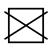 Zvolené menu zakřížkujteNa co bych měl (a) příště chuť? _______________________________________MENU 3 je celotýdenníAlergenyCenaPolévkaKapustová s uzeninou1,3Menu 1Hovězí krkonošský guláš, knedlík         1,385,- KčPolévkaPórková s vejcem1,3Menu 1Bohdalovská směs, bramborový knedlík1,3,1085,-KčMenu 2Čevapčiči, brambor, hořčice, okurka1,385,-KčMenu 3PolévkaMexická1,9Menu 1Kuřecí na kari ,, asie“ ,rýže1,385,- KčMenu 2Vepřové srdíčko na slanině, knedlík1,385,-KčMenu 3PolévkaMrkvová1,7Menu 1Vepřové na paprice, těstoviny1,3,785,- KčMenu 2Uzený bůček, fazolky na kyselo, krupicové noky1,3,785,- KčMenu 3Polévka   Selská1,7Menu 1Přírodní krkovička, opečený brambor, česneková omáčka1,3,7 85,-KčMenu 2Zeleninové lečo s klobásou, brambor1 75,-KčMenu 3Menu 3     Smažený vepřový řízek, brambor1,3 85,-Kč